                                                                  LUNDI 4 MAI                  ORTHOGRAPHELes homophones grammaticaux : ou / où ?Exercices d’application :7 page 127 Consigne : Ecris les questions qui correspondent aux réponses suivantes. Où es-tu ? Je suis dans le jardin. D’où vient le bruit ? Le bruit vient de la pluie. Où sont les clés ? Les clés sont dans le sac. 8 page 127 Où coule le plus grand fleuve du monde ? Le continent le plus grand est-il l’Afrique, l’Asie ou l’Europe ? Où peut-on trouver une oasis ?       HISTOIREQuestions : 1- ChronologieComplète à l’aide du texte. 1668 : premier véhicule propulsé à vapeur. 1768 :  véritable premier véhicule est attribué à Joseph Cugnot (ingénieur et militaire français). 1860 : création du moteur à explosion pour remplacer le moteur à vapeur. 1886 : premier véhicule à moteur à explosion. 2- A l’aide des documents, classe les véhicules dans l’ordre chronologique. 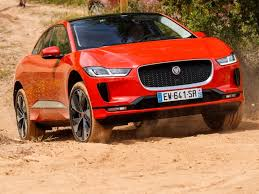 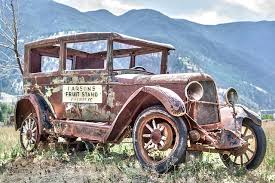                    3                                                                       4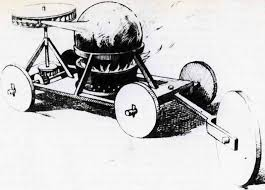 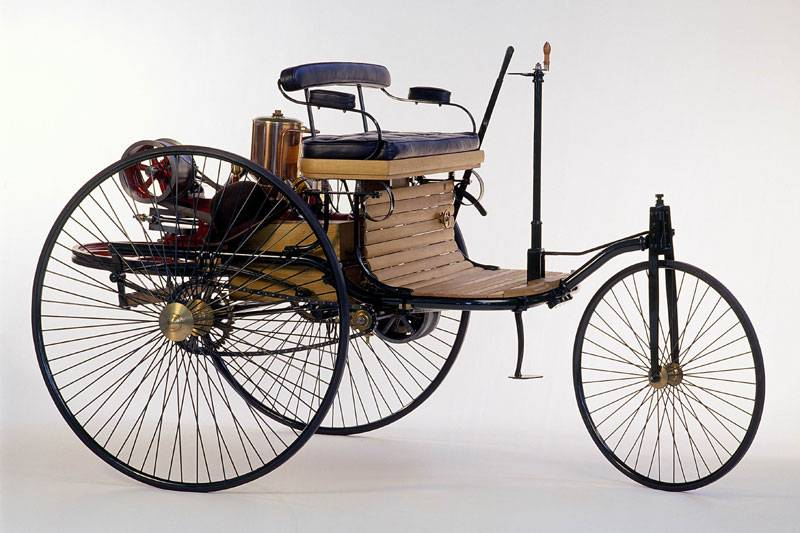             1                                                                            23- à l’aide de tes réponses aux questions, complète (au crayon à papier) : L’ automobile trouve ses origines dès 1668 avec une première machine à tracter qui avance à l’aide d’un moteur propulsé à vapeur. En effet, c’est le même concept qui sera repris (notamment par Joseph Cugnot ) jusqu’à l’invention du moteur à explosion en  1860. Ainsi, le premier véhicule qui avance avec le même moteur que nos véhicules d’aujourd’hui : le moteur à explosion, voit le jour en 1886. . Ensuite, les embellissements et améliorations se suivent à commencer par l’invention des pneus gonflables en 1888. 